令和４年度　国立山口徳地青少年自然の家　教育事業みんなで協力！　ライドアドベンチャー！　～太平洋を見に行こう！～　１．趣旨　　グループの力を借りて様々な「生活体験」「社会体験」「自然体験」をする中で，力を発揮できる空間を作る方法を知りながら，自らも居心地の良い空間を体感することで自己有用感を高める。　　　　　　　　　また，グループ内の関係を深めながら，コミュニケーションの場を増やし，様々な事にチャレンジすることで，成長できる自分を見つけ自己肯定感を高める一助とする。２．主　　　催　　国立山口徳地青少年自然の家（山口県山口市徳地船路668）　　　　　　　　　（宿泊先）中四国地方国立青少年教育施設（６施設）３．後　　　援　　山口県教育委員会，福岡県教育委員会山口市教育委員会，防府市教育委員会，周南市教育委員会４．期　　　日　　プレキャンプ　　令和4年7月9日（土）～10日（日）1泊2日メインキャンプ　令和4年8月5日（金）～12日（金）7泊8日５．対　　　象　　小学5年生～6年生で，全日程に参加できる者６．募集人数　　14名（応募多数の場合は抽選）７．概　　　要　　プレステージ　7月9日（土）～10日（日）1泊2日（予　定）　　“仲間と出会い関係の基礎を育むステージ”　　〇　人間関係づくり（TAP）　　〇　メインステージの説明　　〇　保護者説明会（原則として全家庭に参加していただきます）　　※TAP（徳地アドベンチャー教育プログラム）メインステージ　8月5日（金）～12日（金）7泊8日　　　　　　　　　“関係を築きながら様々な課題を解決していくステージ”　　　　　　　　　〇　準備（行程の最終確認，タブレットの使用方法やアプリの使い方等）　　　　　　　　　〇　移動　　　　　　　　　※　中四国地区の国立青少年教育施設（６施設）を宿泊地として自分達の力で移動していきます。なお，日々グループには課題が与えられ，それをクリアしながら目的地を目指します。　室戸自然の家，大洲交流の家では施設の体験活動を実施し，グループ活動の中で個の成長を促します。８．参加費（2回分）参加費35,000円（食事代，シーツ代，交通費，教材費,保険代等）　　　　　　　　　　　　※　参加費の一部は当日の食事代等となり，参加者が管理します。（プレステージ：1泊2日）（メインステージ：7泊8日）※　新型コロナウイルス感染症対策を適切に行い，プログラムを実施します。※　新型コロナウイルス感染症や天候等の状況により内容を変更する場合があります。９．申込み　　６月２２日（水）17:00締め切り　 (１)　申込みフォームへ必要事項を記載の上申込み。 　　　　　　　　 (２)　応募多数の場合は抽選で決定。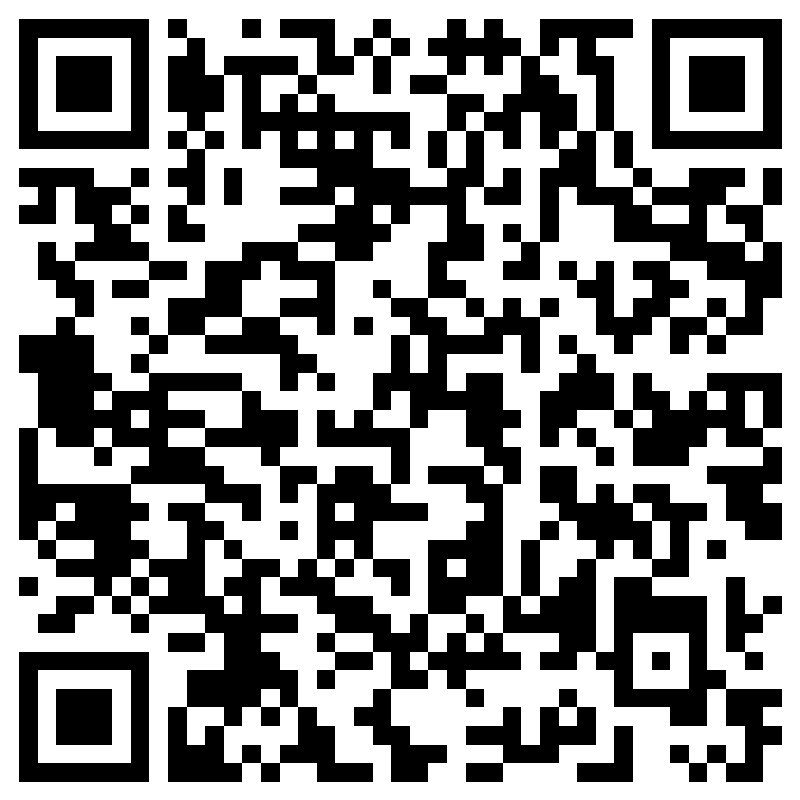 （決定通知書をメールにて発信）　　　　　　　　（３） 全日程参加を原則とします。　　　　　　　　　※　キャンセルの場合，返金できない場合があります。　　（申込フォーム）	（４）兄弟姉妹・ご友人等と一緒にお申込みの場合は，原則として当日の班が別になります。事業の趣旨をご理解ください。10．個人情報の取り扱いご記入いただいた個人情報は，「独立行政法人国立青少年教育振興機構が保有する個人情報の適切な管理に関する規程」等に基づき適切に管理し，この事業に関する事務のみに使用し，法令等に定める場合を除いて第三者に開示することはありません。本事業で職員等が撮影した写真や映像，制作物，感想文等の著作物を，当機構の広報等に使用する目的で，報告書や刊行物，インターネット（ソーシャルメディアサービスを含む）等に掲載することがあります。また，新聞社，雑誌社等が発行する刊行物やインターネット（以下，「印刷物等」）に記事・写真を掲載することもあります。なお，当機構がインターネット上に公開した肖像及び著作物について，本人（又は保護者）から削除依頼を受けた場合は速やかに削除します。ただし，機構発行の印刷物並びに機構以外の者が発行・運営する印刷物等については対応できかねますのでご了承ください。ご承諾いただけない場合は事前に事業担当者へご相談ください。11．問合せ先　　〒747－0342　山口県山口市徳地船路668　国立山口徳地青少年自然の家担当　 事業推進係長兼企画指導専門職　黒田　雅秀（くろだ　まさひで）TEL　   0835－56－0112　FAX　0835－56－0130E-mail　tokuji-kikaku@niye.go.jp　　9日9日10日10日時間内容時間内容13：0014：0019：00受付開会式仲間づくり（ＴＡＰ）保護者説明会（終了後帰宅）メインステージの説明①9：0013：0016：00仲間づくり（ＴＡＰ）メインステージの説明②目標設定解散5日6日7日8日9日10日11日12日受付人間関係づくり行程作成準備徳地出発↓三瓶交流の家三瓶交流の家↓江田島交流の家江田島交流の家↓吉備自然の家吉備自然の家↓室戸自然の家室戸自然の家で自然体験室戸自然の家↓大洲交流の家大洲交流の家↓徳地帰所